March  2024March  2024March  2024March  2024March  2024SunMonTueWedThuFri1 Miss Reanna’s classArt Museum – 10-11 a.m.2 3 4 Sign Language – afternoon5  Soccer – afternoon @ the PitchMiss Reanna’s class 1:00Miss Joni’s and Miss Laura’s classes 1:30Staff Meeting 5:30 p.m.6 Music – morningSwim lessons – afternoon7 Spanish - morning8 Music – afternoonMiss Joni’s classArt Museum – 10-11 a.m.9 10 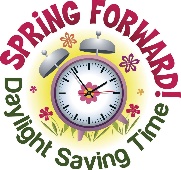 11        CLOSED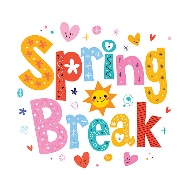 12 SPRING BREAKCLOSED13 SPRING BREAKCLOSED14 SPRING BREAKCLOSED15 SPRING BREAKCLOSED16 17 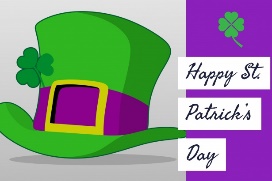 18 Sign Language – afternoon19 Soccer – afternoon @ the PitchMiss Reanna’s class 1:00Miss Joni’s and Miss Laura’s classes 1:30Board Meeting 6:00 p.m.20 Start of Spring (Spring Equinox)Music – morningSwim lessons – afternoon21 Spanish - morning22 Miss Laura’s classArt Museum – 10-11 a.m.Music – afternoon23 24 25 Sign Language – afternoon26 Library Storytime afternoon 1:00 – Miss Joni’s class1:30-Miss Reanna’s and Miss Laura’s classes27 Music – morningSwim lessons - afternoon28    Spanish – morning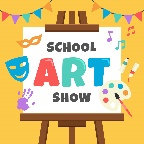 Art Show – UW Art MuseumBottom Floor6-7 p.m. Open House Style29 Music – afternoon30 31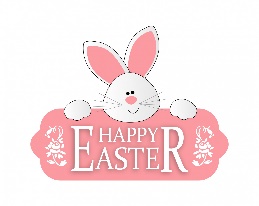 Upcoming Dates:April – family/teacher conferences to be scheduled, Kindergarten registration begins District April 8thBook Fair in office mid AprilApril 6-12 Week of the Young Child: April 6 Family Resource Fair for WOYC at Civic Center April 10 – Chipotle Open School Fundraising Night 4-8 p.m. (need flyer)April 12 – No School (District Wide) Upcoming Dates:April – family/teacher conferences to be scheduled, Kindergarten registration begins District April 8thBook Fair in office mid AprilApril 6-12 Week of the Young Child: April 6 Family Resource Fair for WOYC at Civic Center April 10 – Chipotle Open School Fundraising Night 4-8 p.m. (need flyer)April 12 – No School (District Wide) Upcoming Dates:April – family/teacher conferences to be scheduled, Kindergarten registration begins District April 8thBook Fair in office mid AprilApril 6-12 Week of the Young Child: April 6 Family Resource Fair for WOYC at Civic Center April 10 – Chipotle Open School Fundraising Night 4-8 p.m. (need flyer)April 12 – No School (District Wide) Upcoming Dates:April – family/teacher conferences to be scheduled, Kindergarten registration begins District April 8thBook Fair in office mid AprilApril 6-12 Week of the Young Child: April 6 Family Resource Fair for WOYC at Civic Center April 10 – Chipotle Open School Fundraising Night 4-8 p.m. (need flyer)April 12 – No School (District Wide) Upcoming Dates:April – family/teacher conferences to be scheduled, Kindergarten registration begins District April 8thBook Fair in office mid AprilApril 6-12 Week of the Young Child: April 6 Family Resource Fair for WOYC at Civic Center April 10 – Chipotle Open School Fundraising Night 4-8 p.m. (need flyer)April 12 – No School (District Wide) Upcoming Dates:April – family/teacher conferences to be scheduled, Kindergarten registration begins District April 8thBook Fair in office mid AprilApril 6-12 Week of the Young Child: April 6 Family Resource Fair for WOYC at Civic Center April 10 – Chipotle Open School Fundraising Night 4-8 p.m. (need flyer)April 12 – No School (District Wide) 